ОглавлениеУчебный план МАОУООШ № 14 реализующих АООП для обучающихся с РАС 2019-20 уч.г. 2	2Учебный план на 1 дополнительный класс. В-8.3 на 2019-20 уч.г.	……………………7Учебный план 1 дополнительный В- 8.4……………………………………..10Кадровое обеспечение педагогическими работниками……………………………………16Учебно – методическое обеспечениеМатериально – техническое обеспечение. 1-4 класс…………………………………………48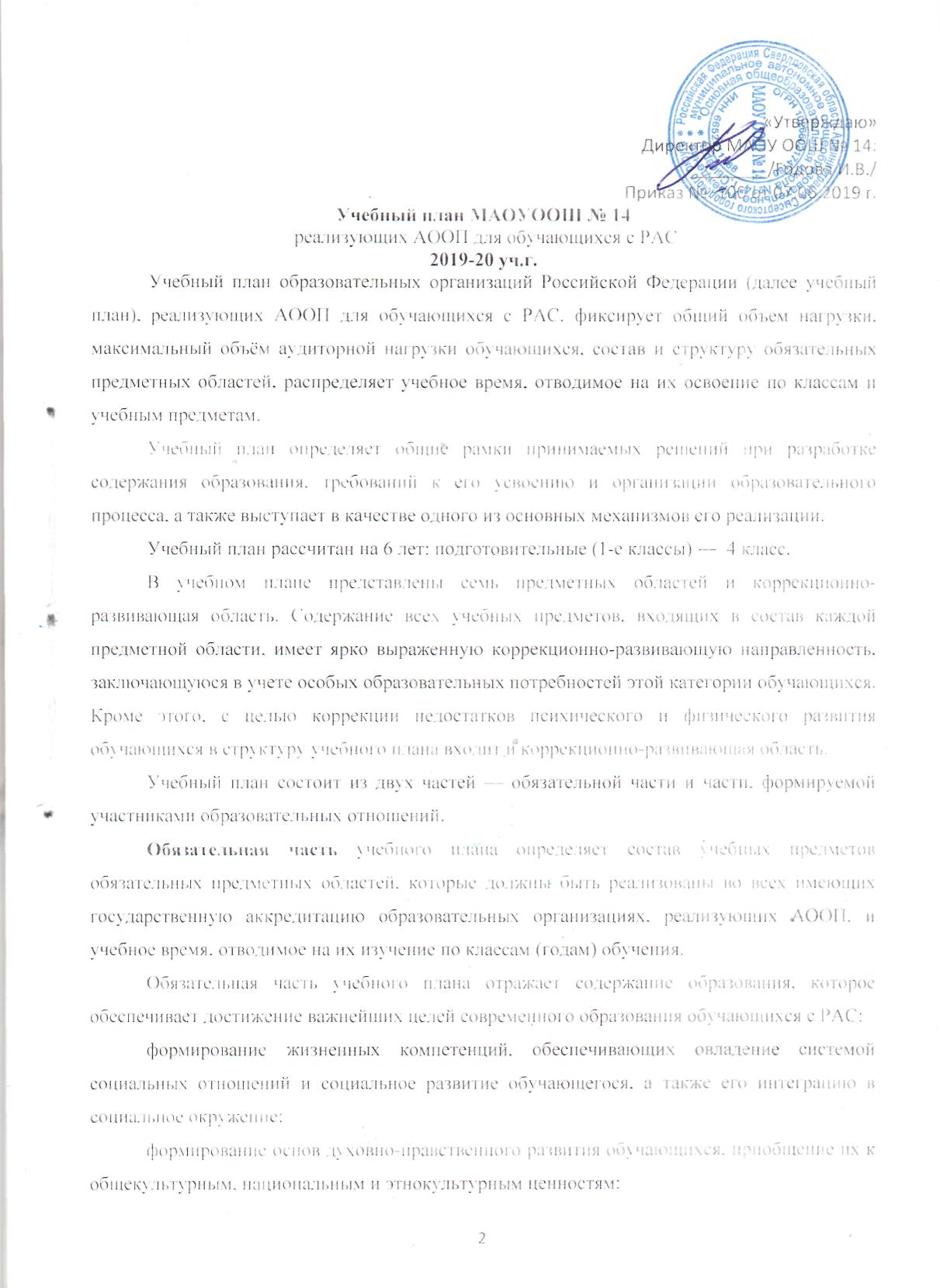 формирование здорового образа жизни, элементарных правил поведения в экстремальных ситуациях.В обязательную часть учебного плана в младших классах (дополнительные (1-е классы)―4 класс) входят следующие предметы: Русский язык, Чтение, Речевая практика, Математика, Мир природы и человека, Рисование, Музыка, Ручной труд, Физкультура. Содержание обучения в дополнительных первых классах имеет пропедевтическую направленность, позволяющую:1. сформировать у обучающихся социально-личностную, коммуникативную, интеллектуальную и физическую готовность к освоению АООП; 2. сформировать готовность к участию в систематических учебных занятиях, в разных формах группового и индивидуального взаимодействия с учителем и одноклассниками в урочное и внеурочное время;3. обогатить знания обучающихся о социальном и природном мире, опыт в доступных видах детской деятельности (рисование, лепка, аппликация, ручной труд, игра и др.). В дополнительных классах учебные предметы (письмо и чтение), входящие в состав предметной области «Язык и речевая практика», направлены на формирование коммуникативной и личностной готовности обучающихся с РАС к школьному обучению, подготовку обучающихся к усвоению элементарных навыков чтения и письма. На уроках чтения у обучающихся развивается слуховое восприятие на основе дифференциации неречевых и речевых звуков, закладываются основы фонематического анализа и синтеза, совершенствуется произносительная сторона речи и т.д. В результате этой работы у обучающихся развивается речевой слух, формируется умение выделять некоторые звуки, определять их место, наличие или отсутствие на фоне полного слова. В свою очередь, это позволит их познакомить с некоторыми буквами, например: А У О М Н С. Таким образом, создаются условия, обеспечивающие освоение обучающимися позиционным слоговым чтением, которое будет в дальнейшем развиваться на уроках обучения грамоте в 1-м классе. На уроках письма в подготовительном классе у обучающихся развивается и совершенствуется зрительное восприятие, пространственная ориентировка, мелкая моторика пальцев руки. Для преодоления низкой коммуникативной и речевой активности обучающихся с РАС в структуру учебного плана введен предмет «Речевая практика», способствующий формированию коммуникативно-речевых навыков. Учитывая, что устная речь является основой для формирования письменной речи, в частности таких ее видов, как чтение и письмо, недельная учебная нагрузка, предусмотренная для этого предмета, больше, чем то количество часов, которое отводится на другие учебные предметы, входящие в состав предметной области «Язык и речевая практика».Учебный предмет «Математика» направлен на формирование элементарных математических представлений, основанных на выделении свойств предметов, сравнении предметов по отдельным свойствам (например, размеру, форме, цвету), сравнении предметных совокупностей, установлении положения предмета в пространстве.В ходе изучения учебного предмета «Мир природы и человека» (предметная область «Естествознание») у обучающихся не только расширяются и систематизируются представления об окружающей действительности, но и создается необходимая содержательная основа для формирования навыков общения.Уроки музыки, ручного труда и рисования, с одной стороны, обладают высоким коррекционно-развивающим потенциалом, с другой ― оказывают значительное влияние на формирование мотивационной сферы обучающихся, положительное отношение не только к отдельным видам деятельности, но и ко всей учебной деятельности  в целом.Учебные предметы, изучаемые в 1-х - 4-ом классах, в рамках таких предметных областей, как «Язык и речевая практика», «Математика», «Естествознание» создают необходимую базу для овладения обучающимися элементарными систематическими знаниями  в старших классах.    Реализация АООП в части трудового обучения осуществляется с учетом индивидуальных особенностей психофизического развития, здоровья, возможностей, а также интересов учащихся.   Образовательная организация самостоятельна в осуществлении образовательного процесса, в выборе видов деятельности по каждому предмету (предметно-практическая деятельность, экскурсии, наблюдения за окружающей действительностью и т. д.).Общие характеристики, направления, цели и практические задачи учебных предметов, предусмотренных требованиями Стандарта к структуре АООП ОО, приведены в разделе «4.2.2. Программы учебных предметов, курсов коррекционно-развивающей области» примерной адаптированной основной общеобразовательной программы.Часть учебного плана, формируемая участниками образовательных отношений, обеспечивает реализацию особых (специфических) образовательных потребностей, характерных для данной группы обучающихся, а также индивидуальных потребностей каждого обучающегося. Время, отводимое на данную часть внутри максимально допустимой недельной нагрузки обучающихся (в дополнительных и 1 классе в соответствии с санитарно­гигиеническими требованиями эта часть отсутствует), может быть использовано на увеличение учебных часов, отводимых на изучение отдельных учебных предметов обязательной части; на введение учебных курсов, обеспечивающих особые образовательные потребности и различные интересы обучающихся, в том числе этнокультурные.Таким образом, часть учебного плана, формируемая участниками образовательных отношений, предусматривает:занятия, обеспечивающие удовлетворение особых образовательных потребностей обучающихся с РАС и необходимую коррекцию недостатков в психическом и/или физическом, социальном развитии;  учебные занятия для факультативного или углубленного изучения отдельных учебных предметов (например: элементарная компьютерная грамотность, занимательная информатика, деловое и творческое письмо, домоводство и др.);учебные занятия, обеспечивающие различные интересы обучающихся, в том числе этнокультурные (например: история и культура родного края, музыкально-ритмические занятия и др.)Содержание коррекционно-развивающей области учебного плана представлено коррекционными занятиями (психокоррекционными)  и ритмикой в младших классах. Всего на коррекционно-развивающую область отводится 6 часов в неделю. В ходе психокорреционных занятий применяются разные формы взаимодействия с обучающимися, направленные на преодоление или ослабление проблем в психическом и личностном развитии, гармонизацию личности и межличностных отношений учащихся. Основные направления работы связаны с развитием эмоционально-личностной и познавательной сферы учащихся и направлены на:гармонизацию пихоэмоционального состояния;формирование осознанного и позитивного отношения к своему «Я»;повышение уверенности в себе, развитие самостоятельности;развитие коммуникативной сферы;формирование навыков самоконтроля; развитие способности к эмпатии, сопереживанию; формирование продуктивных  видов взаимодействия с окружающими (в семье, классе), повышение социального статуса ребенка в коллективе, формирование и развитие навыков социального  поведения). формирование учебной мотивации, активизация сенсорно-перцептивной, мнемической и мыслительной деятельности. На занятиях ритмикой осуществляется коррекция недостатков двигательной, эмоционально-волевой, познавательной сфер средствами музыкально-ритмической деятельности. Занятия способствуют развитию общей и речевой моторики,   укреплению здоровья, формированию навыков здорового образа жизни у обучающихся с РАС.Выбор коррекционных индивидуальных и групповых занятий, их количественное соотношение может осуществляться общеобразовательной организацией самостоятельно, исходя из психофизических особенностей обучающихся с РАС на основании рекомендаций психолого-медико-педагогической комиссии и индивидуальной программы реабилитации инвалида. Время, отведенное на реализацию коррекционно-развивающей области, не учитывается при определении максимально допустимой недельной нагрузки, но учитывается при определении объемов финансирования. Коррекционный курс "Формирование коммуникативного поведения": Положительную динамику в формировании мотивации к взаимодействию со сверстниками и взрослыми, позитивные изменения в аффективном, сенсорно-перцептивном, коммуникативном и личностном развитии, сглаживание дезадаптивных форм поведения. Активизация навыков устной коммуникации, речевого поведения. Развитие средств невербальной и вербальной коммуникации, их использование в различных видах учебной и внешкольной деятельности.Коррекционный курс "Музыкально-ритмические занятия": Положительное отношение к музыкально-ритмическим занятиям. Развитие восприятия музыки, интереса и внимания к музыкальному звучанию. Развитие правильных, координированных, выразительных и ритмичных движений под музыку (основных, элементарных гимнастических и танцевальных), умений выполнять построения и перестроения, исполнять под музыку несложные композиции народных, бальных и современных танцев, импровизировать движения под музыку. Умения эмоционально, выразительно и ритмично исполнять музыкальные пьесы на элементарных музыкальных инструментах в ансамбле под аккомпанемент учителя. Развитие у обучающихся стремления и умений применять приобретенный опыт в музыкально-ритмической деятельности во внеурочное время, в том числе, при реализации совместных проектов со сверстниками.Коррекционный курс "Социально-бытовая ориентировка" Формирование элементарных знаний о предметах и явлениях окружающего мира, их использование в ходе специально организованной практической социально-бытовой деятельности, развитие жизненных компетенций, необходимых в учебной и внеурочной деятельности, повышение уровня социальной адаптации.Коррекционный курс "Развитие познавательной деятельности": Развитие высших психических функций (сенсорно-перцептивной сферы, представлений, внимания, памяти, мышления и других), активизация познавательной деятельности с учетом возможностей и особенностей каждого обучающегося.Предметом итоговой оценки освоения обучающимися с РАС АООП НОО является достижение предметных и результатов освоения программы коррекционной работы.Организация занятий по направлениям внеурочной деятельности (нравственное, социальное, общекультурное, спортивно-оздоровительное) является неотъемлемой частью образовательного процесса в общеобразовательной организации. Образовательные организации предоставляют обучающимся возможность выбора широкого спектра занятий, направленных на их развитие.Выбор направлений внеурочной деятельности и распределение на них часов самостоятельно осуществляется общеобразовательной организацией в рамках общего количества часов, предусмотренных примерным учебным планом.Чередование учебной и внеурочной деятельности в рамках реализации АООП ОО определяет образовательная организация.Для развития потенциала тех обучающихся с РАС, которые в силу особенностей своего психофизического развития испытывают трудности в усвоении отдельных учебных предметов, могут разрабатываться с участием их родителей (законных представителей) индивидуальные учебные планы, в рамках которых формируются индивидуальные учебные программы (содержание дисциплин, курсов, модулей, темп и формы образования). Может быть организовано дистанционное образование. Реализация индивидуальных учебных планов, программ сопровождается тьюторской поддержкой.Время, отведённое на внеурочную деятельность, не учитывается при определении максимально допустимой недельной нагрузки обучающихся, но учитывается при определении объёмов финансирования, направляемых на реализацию АООП.Продолжительность учебных занятий не превышает 40 минут. Обучение в первом (первом дополнительном) классе осуществляется с соблюдением следующих дополнительных требований:- использование "ступенчатого" режима обучения в первом полугодии (в сентябре, октябре - по 3 урока в день до 35 минут каждый, в ноябре - декабре - по 4 урока до 35 минут каждый; январь - май - по 4 урока до 40 минут каждый);- обучение проводится без балльного оценивания знаний обучающихся и домашних заданий;- организуются дополнительные недельные каникулы в середине третьей четверти при традиционном режиме обучения.Продолжительность учебной недели в течение всех лет обучения – 5 дней. Пятидневная рабочая неделя устанавливается в целях сохранения и укрепления здоровья обучающихся. Обучение проходит в одну смену.Продолжительность учебного года на первой ступени общего образования составляет 34 недели, в дополнительных первых и 1-м классе — 33 недели.Продолжительность каникул в течение учебного года составляет не менее 30 календарных дней, летом — не менее 8 недель. Для обучающихся в дополнительных первых и 1 классе устанавливаются в течение года дополнительные недельные каникулы.Учебный план на 1 дополнительный класс. В-8.3на 2019-20 уч.г.Учебный план 1 дополнительный В- 8.4.Учебный план АООП общего образования (вариант 8.4.) для обучающихся с РАС (далее – учебный план) обеспечивает введение в действие и реализацию требований Стандарта, определяет общий объем нагрузки и максимальный объем учебной нагрузки обучающихся, состав и структуру образовательных областей, учебных предметов по годам обучения.  Адаптированная основная образовательная программа общего образования обучающихся с РАС в варианте 8.4. может включать как один, так и несколько учебных планов. Специальная индивидуальная образовательная программа, разрабатываемая общеобразовательной организацией на основе АООП, включает индивидуальный учебный план (ИУП), который устанавливает предметные области, предметы и коррекционные курсы, соответствующие особым образовательным возможностям и потребностям конкретного обучающегося. Общий объём нагрузки, включенной в индивидуальные учебные планы, не может превышать объем, предусмотренный учебным планом АООП для обучающихся с РАС (вариант 8.4.) . Формы организации образовательного процесса, чередование учебной и внеурочной деятельности в рамках реализации АООП для обучающихся с РАС определяет образовательная организация.Учебные планы обеспечивают в случаях, предусмотренных законодательством Российской Федерации в области образования, возможность обучения на государственных языках субъектов Российской Федерации, а также возможность их изучения, и устанавливают количество занятий, отводимых на их изучение, по классам (годам) обучения.Примерный учебный план организации, реализующей адаптированную основную образовательную программу, включает две части: I – обязательная часть, включает: семь образовательных областей, представленных десятью учебными предметами;коррекционно-развивающие занятия, проводимые учителем-логопедом или учителем-дефектологом (включенные в максимально допустимую нагрузку обучающегося);    II – часть, формируемая участниками образовательного процесса, включает:коррекционные занятия, проводимые различными специалистами;внеурочные мероприятия. Ниже, в таблицах 1 и 2 представлены примерный годовой и недельный учебный планы для варианта 8.4. общего образования для обучающихся с РАС, рассчитанный на 6-летний период обучения.   Таблица 1Таблица 2С учетом образования обучающихся с РАС на основе СИОП, индивидуальная недельная нагрузка может варьироваться, так индивидуальные учебные планы отдельных обучающихся  по варианту 8.4. АООП могут не включать отдельные предметы основной части учебного плана, а для других обучающихся ИУП преимущественно состоит из учебных предметов первой части учебного плана и дополняется отдельными коррекционными занятиями из второй части. Таким образом, использование ИУП позволяет формировать учебную нагрузку гибко, с учетом индивидуальных возможностей и образовательных потребностей ребенка, избегая перегрузки обучающихся. Процесс обучения по предметам организуется в форме урока. Учитель проводит урок для состава всего класса, или для группы учащихся, а также  индивидуальную работу с обучающимся в соответствии с расписанием уроков. Урок длится, как правило, от 30 до 40 минут. В учебном плане устанавливается количество учебных часов по предметам обучения на единицу обучающихся. Единицей обучающихся считается: один ученик (индивидуальная работа), группа (2 – 3 обучающихся), класс (все обучающиеся класса). Равномерное распределение учебных часов по предметам для разных возрастных групп связана с необходимостью поэтапного повторения и закрепления формируемых учебных действий, отражает потребность в них «среднего» ученика. С учетом расширения знаний и формирующегося опыта к старшему школьному возрасту часы на ряд предметов практического содержания увеличиваются.Коррекционные занятия реализуются, как правило, в индивидуальной или групповой форме. Выбор дисциплин коррекционно-развивающей направленности для индивидуальных и групповых занятий, их количественное соотношение может осуществляться общеобразовательной организацией самостоятельно, исходя из особенностей развития обучающихся с РАС и на основании рекомендаций психолого-медико-педагогической комиссии и индивидуальной программы реабилитации инвалида. Продолжительность коррекционного занятия варьируется с учетом психофизического состояния ребенка от 30 до 40 минут. В часть, формируемую участниками образовательных отношений, входит и внеурочная деятельность, которая направлена на развитие личности развитие личности обучающегося средствами физического, духовно-нравственного, эстетического, трудового воспитания, а также на расширение контактов обучающихся с обычно развивающимися сверстниками и взаимодействие с обществом. Организация внеурочной воспитательной работы является неотъемлемой частью образовательного процесса в общеобразовательной организации. Чередование учебной и внеурочной деятельности в рамках реализации АООП ОО определяет образовательная организация.Время, отведённое на внеурочную деятельность (внеклассную воспитательную работу), не учитывается при определении максимально допустимой недельной нагрузки обучающихся, но учитывается при определении объёмов финансирования, направляемых на реализацию основной общеобразовательной программы.Сроки освоения АООП НОО (вариант 8.4.) обучающимися с РАС, осложненными  умственной отсталостью,  составляют 6 лет. Реализация АООП в части трудового обучения осуществляется исходя из региональных условий, ориентированных на потребность в рабочих кадрах,  с учетом индивидуальных особенностей психофизического развития, здоровья, возможностей, а также интересов учащихся и их родителей (законных представителей) на основе выбора профиля труда, в том числе включающего в себя подготовку учащегося для индивидуальной трудовой деятельности.Продолжительность учебной недели в течение всех лет обучения – 5 дней. Пятидневная рабочая неделя устанавливается в целях сохранения и укрепления здоровья обучающихся. Обучение проходит в одну смену.Продолжительность учебного года составляет 33 недели для обучающихся в возрасте от 7 до 9 лет (дополнительные первые и первый классы) и 34 недели для обучающихся остальных классов. Продолжительность каникул в течение учебного года составляет не менее 30 календарных дней, летом – не менее 8 недель. Для обучающихся устанавливаются в течение года дополнительные недельные каникулы.С учетом учебного плана организация, реализующая адаптированную основную образовательную программу образования обучающихся вариант 8.4., составляет индивидуальный учебный план для каждого обучающегося, в котором определен индивидуальный набор учебных предметов из образовательных областей и коррекционных мероприятий с указанием объема учебной нагрузки. Различия в индивидуальных учебных планах объясняются разнообразием образовательных потребностей, индивидуальных возможностей и особенностей развития обучающихся. В индивидуальных учебных планах детей с наиболее тяжелыми нарушениями развития, как правило, преобладают занятия коррекционной направленности, у детей с менее выраженными нарушениями развития больший объём учебной нагрузки распределится на образовательные области. Некоторые дети, испытывающие трудности адаптации к условиям обучения в группе, могут находиться в организации ограниченное время, объем их нагрузки также лимитируется индивидуальным учебным планом и отражается в расписании занятий. 	Кадровое обеспечение педагогическими работниками Учебно – методическое обеспечениеМатериально – техническое обеспечение. 1-4 класс.Маты.Обруч.Скакалки. Гимнастическое бревно.Мяч теннисный.Стенка шведская.Мяч баскетбольный. Мяч для метания.Мяч волейбольный.Мяч футбольный.Спортивный снаряд «мостик».Коврик гимнастический.Гранаты метательные.Баскетбольные щиты.Набивные мячи.Лыжные палки.Лыжи. Лыжные ботинки. Канат.Насос. Гимнастический козел.Гимнастический конь.Коврики гимнастические.Маты гимнастические.Палки гимнастические. Волейбольная сетка.Обручи.Скакалки.Гимнастическая скамья.Секундомер.Конус малый.Гантели разного веса.Колцеброс.Мячь прыгунок большой.Мячи утежеленные.Кегли.Кочки.Спортивный снаряд для занятий физкультурой тренажёр мини-степпер DomyosEssentialСпортивный снаряд для занятий физкультурой батут мини, каркасный Domyos МТ-100Комплект терапевтических мячиковМяч футбольныйМяч волейбольныйМассажные коврикиОборудование для спортивных игрМатематика 1-4 класс. Дидактический раздаточный материал Счетная лесенкаМатематический конструктор на магнитах Таблицы по математике 1-4 класс, 5-6 класс.Набор геометрических фигур.Калькуляторы.Линейки.Набор цифр на магнитах.  Основы социальной жизни Комплекты кухонного оборудования  в рамках предмета «Технология»Набор столовой посуды 34 предмета (столовый + чайный сервиз на 6 персон) Набор посуды из нержавеющей сталиНабор оборудования для сервировки столаКоррекционные занятия Комплект для практических занятий учителя- логопедаОборудование, предназначенное для сортировки, обобщения и классификации элементовНастенная игровая панель для сенсорной тренировкиНабор геометрических фигур «Волшебный комодик» Сюжетные (предметные) картинки по русскому языку и литературному чтениюКасса букв классная (ламинированная, с магнитным креплением)Набор "Тела геометрические" (дерев.)Набор муляжей овощей (8 видов)Набор муляжей фруктов (9 видов)Набор муляжей грибов (7 видов)Набор муляжей - Домашние животные с детенышами / 10 шт, банкаНабор муляжей - Животные леса  / 8 шт, банка, пластикНабор муляжей - Фруктов и Ягод  / 15 пред., пласт, ведроНабор муляжей - Хлеб/ 5 шт, пластизоль, сеткаДидактический раздаточный материал Счетная лесенкаМатематический конструктор на магнитах Конструктор строительный "Городок большой" Тематический конструктор "Дом и семья" аксесс., деревоОборудование для уголков живой природы-Аквариумный комплексучебный план общего образования обучающихся с расстройствами аутистического спектра (вариант 8.3.)
(дополнительные первые, I-IV классы)учебный план общего образования обучающихся с расстройствами аутистического спектра (вариант 8.3.)
(дополнительные первые, I-IV классы)учебный план общего образования обучающихся с расстройствами аутистического спектра (вариант 8.3.)
(дополнительные первые, I-IV классы)учебный план общего образования обучающихся с расстройствами аутистического спектра (вариант 8.3.)
(дополнительные первые, I-IV классы)учебный план общего образования обучающихся с расстройствами аутистического спектра (вариант 8.3.)
(дополнительные первые, I-IV классы)учебный план общего образования обучающихся с расстройствами аутистического спектра (вариант 8.3.)
(дополнительные первые, I-IV классы)учебный план общего образования обучающихся с расстройствами аутистического спектра (вариант 8.3.)
(дополнительные первые, I-IV классы)учебный план общего образования обучающихся с расстройствами аутистического спектра (вариант 8.3.)
(дополнительные первые, I-IV классы)учебный план общего образования обучающихся с расстройствами аутистического спектра (вариант 8.3.)
(дополнительные первые, I-IV классы)Образователь-ные области        Классы Учебные предметыКоличество часов в годКоличество часов в годКоличество часов в годКоличество часов в годКоличество часов в годКоличество часов в годВсегоОбразователь-ные области        Классы Учебные предметы1доп1доп1234ВсегоОбязательная частьОбязательная часть1. Язык и речевая практика1.1.Русский язык1.2.Чтение1.3.Речевая практика6666996666999999661021366810213668102136685376394682. Математика2.1.Математика9999991361361367053. Естествознание3.1.Мир природы и человека6666663434343004. Искусство4.1. Музыка4.2. Рисование6666666666333434343434343002675. Физическая культура5.1. Физическая культура9999991021021026036. Технологии6.1. Ручной труд666666343434300Итого Итого 6936936936806806804119Часть, формируемая участниками образовательных отношений Часть, формируемая участниками образовательных отношений - --102102102306Максимально допустимая годовая нагрузка (при 5-дневной учебной неделе)Максимально допустимая годовая нагрузка (при 5-дневной учебной неделе)6936936937827827824425Коррекционно-развивающая область (коррекционные занятия и ритмика): Коррекционно-развивающая область (коррекционные занятия и ритмика): 1981981982042042041206Внеурочная деятельностьВнеурочная деятельность132132132136136136804Спортивно – оздоровительное направление: «Спортивные игры»Спортивно – оздоровительное направление: «Спортивные игры»333333343434201Общекультурное: «Город мастеров» («Тестопластика»Общекультурное: «Город мастеров» («Тестопластика»333333343434201Нравственное: Музыкальный Нравственное: Музыкальный 333333343434201Социальное: «Легокоструирование»Социальное: «Легокоструирование»333333343434201Всего к финансированиюВсего к финансированию1023102310231122111211226435учебный план общего образования обучающихся с расстройствами аутистического спектра
(дополнительные первые, I-IV классы) учебный план общего образования обучающихся с расстройствами аутистического спектра
(дополнительные первые, I-IV классы) учебный план общего образования обучающихся с расстройствами аутистического спектра
(дополнительные первые, I-IV классы) учебный план общего образования обучающихся с расстройствами аутистического спектра
(дополнительные первые, I-IV классы) учебный план общего образования обучающихся с расстройствами аутистического спектра
(дополнительные первые, I-IV классы) учебный план общего образования обучающихся с расстройствами аутистического спектра
(дополнительные первые, I-IV классы) учебный план общего образования обучающихся с расстройствами аутистического спектра
(дополнительные первые, I-IV классы) учебный план общего образования обучающихся с расстройствами аутистического спектра
(дополнительные первые, I-IV классы) учебный план общего образования обучающихся с расстройствами аутистического спектра
(дополнительные первые, I-IV классы) учебный план общего образования обучающихся с расстройствами аутистического спектра
(дополнительные первые, I-IV классы) Образователь-ные области         Классы Учебные предметыКоличество часов в неделюКоличество часов в неделюКоличество часов в неделюКоличество часов в неделюКоличество часов в неделюКоличество часов в неделюКоличество часов в неделюВсегоОбразователь-ные области         Классы Учебные предметы1доп1доп12344ВсегоОбязательная частьОбязательная часть1. Язык и речевая практика1.1.Русский язык1.2.Чтение1.3.Речевая практика223 22 33323423423421619141619142. Математика2.1.Математика3 3344421213. Естествознание3.1. Мир природы и человека222111994. Искусство4.1. Музыка4.2. Рисование22222111111198985. Физическая культура5.1.Физическая культура33333318186. Технологии6.1. Ручной труд22211199Итого Итого 212121202020123123Часть, формируемая участниками образовательных отношенийЧасть, формируемая участниками образовательных отношений- --33399Максимально допустимая недельная нагрузка (при 5-дневной учебной неделе)Максимально допустимая недельная нагрузка (при 5-дневной учебной неделе)21 2121232323132132Коррекционно-развивающая область (коррекционные занятия и ритмика):Коррекционно-развивающая область (коррекционные занятия и ритмика):6 666663636Внеурочная деятельность: Внеурочная деятельность: 4 444442424Спортивно – оздоровительное направление: «Спортивные игры»Спортивно – оздоровительное направление: «Спортивные игры»11111166Общекультурное: «Город мастеров» («Тестопластика»Общекультурное: «Город мастеров» («Тестопластика»11111166Нравственное: Музыкальный Нравственное: Музыкальный 11111166Социальное: «Легокоструирование»Социальное: «Легокоструирование»11111166Всего к финансированиюВсего к финансированию31 3131333333192192учебный план общего образования (вариант 8.4.)
для обучающихся с расстройствами аутистического спектра (дополнительные 1-е, I– IV классы)учебный план общего образования (вариант 8.4.)
для обучающихся с расстройствами аутистического спектра (дополнительные 1-е, I– IV классы)учебный план общего образования (вариант 8.4.)
для обучающихся с расстройствами аутистического спектра (дополнительные 1-е, I– IV классы)учебный план общего образования (вариант 8.4.)
для обучающихся с расстройствами аутистического спектра (дополнительные 1-е, I– IV классы)учебный план общего образования (вариант 8.4.)
для обучающихся с расстройствами аутистического спектра (дополнительные 1-е, I– IV классы)учебный план общего образования (вариант 8.4.)
для обучающихся с расстройствами аутистического спектра (дополнительные 1-е, I– IV классы)учебный план общего образования (вариант 8.4.)
для обучающихся с расстройствами аутистического спектра (дополнительные 1-е, I– IV классы)учебный план общего образования (вариант 8.4.)
для обучающихся с расстройствами аутистического спектра (дополнительные 1-е, I– IV классы)учебный план общего образования (вариант 8.4.)
для обучающихся с расстройствами аутистического спектра (дополнительные 1-е, I– IV классы)Предметные области                                   Классы Учебные предметыКоличество часов в неделюКоличество часов в неделюКоличество часов в неделюКоличество часов в неделюКоличество часов в неделюКоличество часов в неделюВсегоПредметные области                                   Классы Учебные предметы1доп.1доп.1234ВсегоI. Обязательная частьI. Обязательная частьI. Обязательная частьI. Обязательная частьI. Обязательная частьI. Обязательная частьI. Обязательная частьI. Обязательная частьI. Обязательная часть1. Язык и речевая практика Речь и альтернативная коммуникация99 99999968685322. МатематикаМатематические представления66 66666668685323. ЕстествознаниеОкружающий природный  мир66 66666668685324. ЧеловекЧеловек99 9999991021026004. ЧеловекДомоводство- ---68681364. ЧеловекОкружающий социальный мир33 33333368682685. Искусство Музыка и движение66 66666668683965. Искусство Изобразительная деятельность99 99999968685326. Физическая культураАдаптивная физкультура66 66666668683967. ТехнологииПрофильный труд- ---1021022048. Коррекционно-развивающие занятия8. Коррекционно-развивающие занятия66 6666666868396Итого Итого 660 6606606608168164272Максимально допустимая годовая нагрузка (при 5-дневной учебной неделе) Максимально допустимая годовая нагрузка (при 5-дневной учебной неделе) 660 6606606608168164272II. Часть, формируемая участниками образовательных отношенийII. Часть, формируемая участниками образовательных отношенийII. Часть, формируемая участниками образовательных отношенийII. Часть, формируемая участниками образовательных отношенийII. Часть, формируемая участниками образовательных отношенийII. Часть, формируемая участниками образовательных отношенийII. Часть, формируемая участниками образовательных отношенийII. Часть, формируемая участниками образовательных отношенийII. Часть, формируемая участниками образовательных отношенийКоррекционные занятияКоррекционные занятия1. Эмоциональное и коммуникативно-речевое развитие 1. Эмоциональное и коммуникативно-речевое развитие 66 66666668684002. Сенсорное развитие 2. Сенсорное развитие 66 66666668684003. Двигательное развитие3. Двигательное развитие66 66666668684004. Предметно-практические действия  4. Предметно-практические действия  66 66666668684005. Коррекционно-развивающие занятия5. Коррекционно-развивающие занятия66 66 6666 72 72408Итого коррекционных занятийИтого коррекционных занятий330 3303303303443442008Внеурочная деятельностьВнеурочная деятельность198 1981981982042041200Всего к финансированиюВсего к финансированию1188118811881188136413647480учебный план общего образования (вариант 8.4.)
для обучающихся с расстройствами аутистического спектра
(дополнительные 1-е, 1-ый – IV классы )учебный план общего образования (вариант 8.4.)
для обучающихся с расстройствами аутистического спектра
(дополнительные 1-е, 1-ый – IV классы )учебный план общего образования (вариант 8.4.)
для обучающихся с расстройствами аутистического спектра
(дополнительные 1-е, 1-ый – IV классы )учебный план общего образования (вариант 8.4.)
для обучающихся с расстройствами аутистического спектра
(дополнительные 1-е, 1-ый – IV классы )учебный план общего образования (вариант 8.4.)
для обучающихся с расстройствами аутистического спектра
(дополнительные 1-е, 1-ый – IV классы )учебный план общего образования (вариант 8.4.)
для обучающихся с расстройствами аутистического спектра
(дополнительные 1-е, 1-ый – IV классы )учебный план общего образования (вариант 8.4.)
для обучающихся с расстройствами аутистического спектра
(дополнительные 1-е, 1-ый – IV классы )учебный план общего образования (вариант 8.4.)
для обучающихся с расстройствами аутистического спектра
(дополнительные 1-е, 1-ый – IV классы )учебный план общего образования (вариант 8.4.)
для обучающихся с расстройствами аутистического спектра
(дополнительные 1-е, 1-ый – IV классы )учебный план общего образования (вариант 8.4.)
для обучающихся с расстройствами аутистического спектра
(дополнительные 1-е, 1-ый – IV классы )учебный план общего образования (вариант 8.4.)
для обучающихся с расстройствами аутистического спектра
(дополнительные 1-е, 1-ый – IV классы )учебный план общего образования (вариант 8.4.)
для обучающихся с расстройствами аутистического спектра
(дополнительные 1-е, 1-ый – IV классы )учебный план общего образования (вариант 8.4.)
для обучающихся с расстройствами аутистического спектра
(дополнительные 1-е, 1-ый – IV классы )учебный план общего образования (вариант 8.4.)
для обучающихся с расстройствами аутистического спектра
(дополнительные 1-е, 1-ый – IV классы )учебный план общего образования (вариант 8.4.)
для обучающихся с расстройствами аутистического спектра
(дополнительные 1-е, 1-ый – IV классы )учебный план общего образования (вариант 8.4.)
для обучающихся с расстройствами аутистического спектра
(дополнительные 1-е, 1-ый – IV классы )учебный план общего образования (вариант 8.4.)
для обучающихся с расстройствами аутистического спектра
(дополнительные 1-е, 1-ый – IV классы )Предметные области      Классы Учебные предметы      Классы Учебные предметыКоличество часов в неделюКоличество часов в неделюКоличество часов в неделюКоличество часов в неделюКоличество часов в неделюКоличество часов в неделюКоличество часов в неделюКоличество часов в неделюКоличество часов в неделюКоличество часов в неделюКоличество часов в неделюКоличество часов в неделюКоличество часов в неделюВсегоПредметные области      Классы Учебные предметы      Классы Учебные предметы1доп.1доп. 1доп. 1доп. 1доп.11223344ВсегоI. Обязательная частьI. Обязательная частьI. Обязательная часть1. Язык и речевая практикаРечь и альтернативная коммуникацияРечь и альтернативная коммуникация 3 3333333322216162. МатематикаМатематические представленияМатематические представления 2 2222222222212123. ЕстествознаниеОкружающий природный  мирОкружающий природный  мир  2  2222222222212124. ЧеловекЧеловекЧеловек  3  3333333333318184. ЧеловекДомоводствоДомоводство - --------222444. ЧеловекОкружающий социальный мирОкружающий социальный мир   1   11111111222885. Искусство Музыка и движениеМузыка и движение  2  2222222222212125. Искусство Изобразительная деятельностьИзобразительная деятельность   3   3333333322216166.Физическая культураАдаптивная физкультураАдаптивная физкультура  2  2222222222212127. ТехнологииПрофильный трудПрофильный труд  -  --------333668. Коррекционно-развивающие занятия8. Коррекционно-развивающие занятия8. Коррекционно-развивающие занятия   2   222222222221212Итого Итого Итого  20 2020202020202020242424128128Максимально допустимая недельная нагрузка (при 5-дневной учебной неделе)Максимально допустимая недельная нагрузка (при 5-дневной учебной неделе)Максимально допустимая недельная нагрузка (при 5-дневной учебной неделе) 20 2020202020202020242424128128II. Часть, формируемая участниками образовательных отношенийII. Часть, формируемая участниками образовательных отношенийII. Часть, формируемая участниками образовательных отношенийII. Часть, формируемая участниками образовательных отношенийII. Часть, формируемая участниками образовательных отношенийII. Часть, формируемая участниками образовательных отношенийII. Часть, формируемая участниками образовательных отношенийII. Часть, формируемая участниками образовательных отношенийII. Часть, формируемая участниками образовательных отношенийII. Часть, формируемая участниками образовательных отношенийII. Часть, формируемая участниками образовательных отношенийII. Часть, формируемая участниками образовательных отношенийII. Часть, формируемая участниками образовательных отношенийII. Часть, формируемая участниками образовательных отношенийII. Часть, формируемая участниками образовательных отношенийII. Часть, формируемая участниками образовательных отношенийII. Часть, формируемая участниками образовательных отношенийКоррекционные занятияКоррекционные занятия1.Эмоциональное и коммуникативно-речевое развитие1.Эмоциональное и коммуникативно-речевое развитие222222222222212122. Сенсорное развитие2. Сенсорное развитие222222222222212123. Двигательное развитие3. Двигательное развитие222222222222212124. Предметно-практические действия4. Предметно-практические действия222222222222212125. Коррекционно-развивающие занятия5. Коррекционно-развивающие занятия22222222222221212Итого коррекционных занятийИтого коррекционных занятий101010101010101010101010106060Внеурочная деятельность Внеурочная деятельность     6    6666666666663636Всего к финансированиюВсего к финансированию   36   363636363636363640404040224224№ п.п.Ф.И.О. / ссылка на страницу сайтаОбразованиеДолжностьНаличие сведений об ученом звании
(ставок)Курсовая подготовка
(ОУ, год, тема, кол-во часов)Общий педагогический стажСтаж по  должностиКвалификационная категория3Бандурина Татьяна Аксановна   http://shkola14.sysert.ru/бандурина-татьяна-аксановна/высшее УрГПУ 2010 учитель начальных классов                                                                                 профпереподготовка АНО ДПО МАПК, 2016 "Специальное (дефектологическое) образование: Олигофренопедагогика" учитель-дефектологучитель начальных классовНе имеет2016, «Дополнительное образование детей в контексте модернизации системы образования» 72 ч.ООО «АИСТ» СП УЦ «Всеобуч»                               2018, «Обучение приёмам оказания первой помощи» 16 ч. УЦ «Фармацевт»                                           2018, "Проектирование деятельности воспитателя ГПД на основе ФГОС" 72 ч. ООО "Издательство "Учитель"42421/ 26.02.20154Булыгина Екатерина Владимировна    http://shkola14.sysert.ru/булыгина-екатерина-владимировна/высшее ГОУ ВПО УрГПУ 2010 педагог дефектолог                                                                                 профпереподготовка 2017 АНО ДПО «УрИПКиП» «Учитель начальных классов компенсирующего и коррекционно-развивающего образования в условиях реализации ФГОС»Учитель начальных классов         отпуск по уходу за ребёнкомНе имеет2015, «Управление введением ФГОС общего образования обучающихся с УО, (72 ч.) ИРО;
2016 охрана труда НОУ УЦ «Фармацевт»
2017, «АВА-инструктор» 100 ч., ФГАУОВО «ННИГУ»541 / 28.11.20175Дербышев Прохор Александрович   http://shkola14.sysert.ru/дербышев-прохор-александрович/высшее бакалавр (правовед) ГОУ ВПО УрГПУ 2017                                                                  Профпереподготовка: учитель физической культуры, 2018 "Инфоурок"                       профпереподготовка, 2018 г., ООО «МЦОСГИ», педагогическое образование:олигофренопедагогика,учительНе имеет2017, «Современная методика преподавания истории в основной и средней школе и актуальные педагогические технологии в условиях реализации ФГОС», 72 ч. АНО ДПО МАПК2017, «Обучение приёмам первой помощи» 16 ч. УЦ «Фармацевт»2017, «Обучение педагогов, проживающих на территории СО, методам предупреждение угрозы террористического акта, минимизации и ликвидации последствий его проявления» 8 ч. ИРО2018, «Подготовка учащихся к государственной итоговой аттестации в форме ОГЭ и ЕГЭ по истории и обществознанию в условиях реализации Историко-культурного стандарта» 40 час. ИРО                                                                                                         2018, "Организационные вопросы создания школьных служб примирения в ОО" 16 ч. "ЦППМСП "Ладо"                                                                           2018. «Развитие профессиональных компетенций педагогов по обучению детей навыкам безопасного поведения на дорогах» (16 час.) ИРО                                                                           2018, «Адаптивная физическая культура: ЛФК и физкультурно-оздоровительные технологии» (72 час.)  ФГАОУ ВО «РГППУ»                                                          2018, "Актуальные направления деятельности классных руководителей" 24 ч. ИРО                                                                                        2018, "Контрактная система в сфере закупок товаров, работ, услуг по обеспечению государственных и муниципальных нужд: эксперт" 72 ч. ООО "Издательство "Учитель"                                                            2019,                                                                                                    2019, "Школа Специальной Олимпиады" 16 ч. Специальный олимпийский комитет7 мес7 мес-6Годова Ираида Васильевна   http://shkola14.sysert.ru/годова-ираида-васильевна/высшее, учитель математики  СГПИ  1976                             Профпереподготовка: Учитель-дефектолог (олигофренопедагог): специальная педагогика и психология. 2018 г. СУЦДиректор / 
Учитель математикиНе имеет2015 Энергосбережение в бюджетной сфере и ЖКХ (72 час)  
2015 «Подготовка организаторов ЕГЭ, ОГЭ» (20 ч.) ИРО
2016, «Управление ФГОС НОО обучающихся с ОВЗ» (48 ч.) ИРО
2016 пожарно-технический минимум НОУ УЦ «Фармацевт»
2017, «Современный урок математики в основной и старшей школе в соответствии с ФГОС», 24 ч. ИРО
2017 охрана труда НОУ УЦ «Фармацевт»2018, Современный образовательный менеджмент, (40 ч.) ИРО                                                                               2018, "Современный образовательный менеджмент" (40 ч.) ИРО                                                                                       2018, «Обучение приёмам оказания первой помощи» 16 ч. УЦ «Фармацевт»                                                   2018, "Контрактная система в сфере закупок товаров, работ, услуг по обеспечению государственных и муниципальных нужд: эксперт" 72 ч. ООО "Издательство "Учитель"22/4122/411 / 28.10.20138Кириченко Наталья Сергеевна  http://shkola14.sysert.ru/кириченко-наталья-сергеевна/средне-специальное, учитель начальных классов КПУ 1986учитель начальных классовНе имеет30309Копсяева Ольга Анатольевна   http://shkola14.sysert.ru/копсяева-ольга-анатольевна/высшее, учитель-дефектолог, логопед СГПУ1995учительНе имеет2015 г. «Организация инклюзивного образования детей с ОВЗ в общеобразовательных организациях» (108 час.) ИРО                                          2018, «Обучение приёмам оказания первой помощи» 16 ч. УЦ «Фармацевт»40 лет 40 лет 1 / 29.04.201410Короткова Анастасия Владимировна   http://shkola14.sysert.ru/короткова-анастасия-владимировна/средне-специальное, 2017 г. ГБОУ СПО СО «СОМПЭК» учитель начальных классов    профпереподготовка, 2018 г., ООО «МЦОСГИ», педагогическое образование:олигофренопедагогика,учитель начальных классовНе имеет2017, «Правильная организация среды для успешного развития особого ребёнка» 24 ч. ЧОПД «Звёздный дождь»
2017, «Обучение приёмам первой помощи» 16 ч. УЦ «Фармацевт»
2018, Современные технологии как условие эффективности воспитательной работы в ОО» 16 ч. ГБПОУСО «СОПК»
2018,  «Особенности обучения детей с РАС в условиях ОО: особенности АООП, организация учебной деятельности» ГКОУ СО «ЕШ № 7»
2018, Методы и технологии реализации ФГОС НОО обучающихся с ОВЗ (РАС) 72 ч.  ГБОУ «Речевой центр»                                                                          2018, "Актуальные направления деятельности классных руководителей" 24 ч. ИРО                                                                                             2019, «Духовно-нравственное развитие, воспитание и социализация обучающихся с ограниченными возможностями здоровья» (80 ч.). ИРО7 мес7 мес12Кузьминых Марина Владимировна   http://shkola14.sysert.ru/кузьминых-марина-владимировна/высшее, учитель математики НТГПИ 1980                           Профпереподготовка: Учитель-дефектолог (олигофренопедагог): специальная педагогика и психология. 2018 г. СУЦучитель математики , заместитель директора по УВР.Не имеет2015, "Подготовка организаторов ЕГЭ, ОГЭ" (20 ч.) ИРО2016, «Гармонизация этноконфессиональных отношений и профилактика экстремизма» (16 ч.) УГГУ  2016, «Управление ФГОС НОО обучающихся с ОВЗ» (48 ч.) ИРО2017, «Современный урок математики в основной и старшей школе в соответствии с ФГОС», 24 ч. ИРО2017 охрана труда НОУ УЦ «Фармацевт»2018, Современный образовательный менеджмент, (40 ч.) ИРО                                                            2018, «Обучение приёмам оказания первой помощи» 16 ч. УЦ «Фармацевт»                                         2018, "Контрактная система в сфере закупок товаров, работ, услуг по обеспечению государственных и муниципальных нужд: эксперт" 72 ч. ООО "Издательство "Учитель"3636СЗД / 29.01.201813Левчук Юлия Викторовна  http://shkola14.sysert.ru/левчук-юлия-викторовна/Высшее ГОУ ВПО УрГПУ 2006 г. Учитель - олигофренопедагог                             Профпереподготовка 2018 ЛогопедияУчитель-логопедНе имеет2013 г. Логопедическая работа с детьми с ОВЗ в образовательном учреждении»100ч. ИРО
2018, «Особенности разработки и реализации индивидуальной адаптированной образовательной программы (далее - АОП) освоения начального уровня образования обучающимися с расстройствами аутистического спектра» семинар ГБОУ «Речевой центр»                         2018, «Обучение приёмам оказания первой помощи» 16 ч. УЦ «Фармацевт»                                                                                        2018, "Психолого-педагогическое сопровождение обучающихся с РАС в рамках реализации ФГОС НОО обучающихся с ОВЗ" 72 ч. УрФУ1101 / 27.11.201215Непарко Регина Евгеньевна   http://shkola14.sysert.ru/непарко-регина-евгеньевна/средне-специальное, учитель начальных классов ГБПОУ СО «СОПК» 2016

2017 г. ООО УЦ «Профессионал» профпереподготовка
Педагог по обучению лиц с ОВЗучитель начальных классов / воспитательНе имеет2017, «Инклюзивное образование детей с ОВЗ», (72 ч.) ГБПОУ СО СОПК
2017, семинар «Формирование жизненных компетенций обучающихся с ограниченными возможностями здоровья в процессе реализации ФГОС» (8 ч.) ЦПМСС «ЭХО»
2017, «Обучение приёмам первой помощи» 16 ч. УЦ «Фармацевт»
2017, «Медиация в образовательной организации: теория и современная практика» (24 ч.) ИРО
2018, «Особенности обучения детей с РАС в условиях ОО: особенности АООП, организация учебной деятельности» ГКОУ СО «ЕШ № 7»            2018, "Актуальные направления деятельности классных руководителей" 24 ч. ИРО                     2019, "Актуальные аспекты программ воспитания и социализации обучающихся в образовательной организации" 32 ч. ИРО111 / 25.12.201816Пашкова Елена Сергеевна   http://shkola14.sysert.ru/%D0%BF%D0%B0%D1%88%D0%BA%D0%BE%D0%B2%D0%B0-%D0%B5%D0%BB%D0%B5%D0%BD%D0%B0-%D1%81%D0%B5%D1%80%D0%B3%D0%B5%D0%B5%D0%B2%D0%BD%D0%Bвысшее, социальный работник ГОУ ВПО РГСУ 2006,  профпереподготовка, 2017 г., АНО ДПО «УрИПКиП», Тьютор, 2017, АНО «ДПО», Олигофренопедагогика. Методы и технологии обучения лиц с умственной отсталостью ТьюторНе имеет2018, «Обучение приёмам оказания первой помощи» 16 ч. УЦ «Фармацевт»77 месПодкорытова Марина Владимировнавысшее, профпереподготовка, 2018 г., ООО «МЦОСГИ», педагогическое образование:олигофренопедагогика,учитель-дефектологНе имеет1218Пронина Ксения Владимировна  http://shkola14.sysert.ru/пронина-ксения-владимировна/ Высшее Педагогическое, ФГБОУ ВПО УрГПУ Бакалавр (педагогика и методика начального образования)  2014                              профпереподготовка АНО ДПО МАПК, 2018 "Специальное (дефектологическое) образование: Олигофренопедагогика" учитель-дефектолог                      профпереподготовка ООО "Издательство "Учитель", 2019 "Педагогическое образование: тьютор"Педагог-организатор / учитель СБОНе имеет2015, «Деятельность органов государственной власти и органов местного самоуправления, общественных организаций, образовательных организаций по вопросам профилактики экстремизма и гармонизации межэтнических отношений» (24 ч.) ИРО
2015 "Первичная профилактика ВИЧ-инфекции среди молодёжи" (18 ч.) ГБУЗ СО "ОЦ СПИД и ИЗ"
2017, «Технология разработки социокультурного проекта для детей с ОВЗ в системе дополнительного образования» (16 ч.) ИРО
2018, «Ученическое самоуправление – условия развития социальной активности современных школьников» (8 ч.) Дворец молодёжи
2018, «Духовно-нравственное развитие, воспитание и социализация обучающихся с ограниченными возможностями здоровья в общеобразовательной организации» (80 час.) ИРО                                                                                            2018, «Обучение приёмам оказания первой помощи» 16 ч. УЦ «Фармацевт»                                                 2018, "Актуальные направления деятельности классных руководителей" 24 ч. ИРО                       2018, "Проектирование деятельности воспитателя ГПД на основе ФГОС" 72 ч. ООО "Издательство "Учитель"                                                     2018, "Психолого-педагогическое сопровождение обучающихся с РАС в рамках реализации ФГОС НОО обучающихся с ОВЗ" 72 ч. УрФУ
2019, "Организация и содержание образовательной деятельности с обучающимися с РАС" 24 ч. ИРО1,71,719Сабурова Юлия Сергеевна  http://shkola14.sysert.ru/сабурова-юлия-сергеевна/2006, НПО НПУ, портной                      Высшее, Социальная работа РГСУ 20122017, профпереподготовкаООО Учебный центр «Профессионал» «Организация образовательного процесса для обучающихся с ОВЗ» педагог по обучению лиц с ОВЗ                        2018, Организация перевозок и управления на транспорте: специалист, ответственный за обеспечение безопасности дорожного движения, диспетчер автомобильного транспорта, контролёр технического состояния автотранспортных средств            2018, профпереподготовка ИРО "Педагог-психолог в образовательной организации"педагог-психолог / учительНе имеет2018, «Обучение приёмам оказания первой помощи» 16 ч. УЦ «Фармацевт»                                                                                   2018, "Актуальные направления деятельности классных руководителей" 24 ч. ИРО                                                                                              2019, "Профилактика суицидального поведения несовершеннолетних" 16 ч. ГБУ СО "ЦППМСП "Ладо"                                                                2019, «Профилактика суицидального поведения несовершеннолетних», 16 ч. ГБУ СО "ЦППМСП "Ладо"                                                           2018, "Реализация образовательной программы для детей с умственной отсталостью в соответствии с ФГОС" (72 ч.) ООО "МЦОСГИ"7 лет7 лет20Савкина Валентина Ивановна  http://shkola14.sysert.ru/савкина-валентина-ивановна/Педкласс 1989
2017 г. МЦДО профпереподготовка «Олигофренопедагогика. Методика преподавания ручного труда и изодеятельности для лиц с умственной отсталостью в условиях реализации ФГОС»воспитательНе имеетСЗД / 30.10.201721Султангараева Анна  Зиятдиновна  http://shkola14.sysert.ru/султангараева-анна-яковлевна/высшее, олигофренопедагогика и логопедия УРГПУ, 1995 гучитель-логопед Не имеет2015, Организация и содержание работы учителя-логопеда при реализации ФГОС для детей с ОВЗ» (72 ч.) ФГАОУ ДПО АПК и ППРО
2015 «Логопедическая работа с детьми с ОВЗ в образовательном учреждении» (100 час.) ИРО
2016, «Совершенствование внутрисистемного взаимодействия в коррекционно-развивающем процессе» семинар ГБОУ «Речевой центр»
2016, «Перспективы использования современных аппаратурных методик в работе с детьми с ОВЗ» (12 ч.) ГБОУ «Речевой центр»
2017, «Дети с РАС в условиях образовательной организации» ГКОУ СО «ЕШ № 7»
2018, «Особенности разработки и реализации индивидуальной адаптированной образовательной программы (далее - АОП) освоения начального уровня образования обучающимися с расстройствами аутистического спектра» семинар ГБОУ «Речевой центр»                                        2018, Подготовка экспертов устного собеседования в 9 классе ИРО37 лет 37 лет 1/ 22.12.201522Султангараева Юлия Рамилевна  http://shkola14.sysert.ru/султангараева-юлия-рамилевна/среднее профессиональное СОМЭПК воспитатель 2013профпереподготовка, 2016 г., ИРО, Педагогика и психология начального общего образованияучитель начальных классов Не имеет2015 «Особенности реализации ФГОС  с умственной отсталостью» (108 ч.) ИОО,  2016, «Образовательный процесс в условиях реализации ФГОС НОО» (28 ч.) ИЦ Вентана-Граф2016, «Формирование жизненных компетенций обучающихся с ОВЗ» (8 ч.) ЦПМСС «ЭХО»2016, «Первичная профилактика ВИЧ-инфекции среди молодёжи» (18 ч.) ОЦ СПИД2017, «Обучение педагогов, проживающих на территории СО, методам предупреждения угрозы террористического акта, минимилизации и ликвидации последствий его проявления (8 ч.) ИРО2017, «Медиация в образовательной организации: теория и современная практика» (24 ч.) ИРО                                                                                 2018, «Обучение приёмам оказания первой помощи» 16 ч. УЦ «Фармацевт»                                               2018, "Актуальные направления деятельности классных руководителей" 24 ч. ИРО              2019, «Формирование базовых учебных действий у обучающихся с умственной отсталостью в начальной школе» 40 ч. ИРО72,71 / 28.11.201724Чудинова Валентина Николаевна http://shkola14.sysert.ru/чудинова-валентина-николаевна/Высшее, Социальная работа РГСУ 20062017, профпереподготовкаООО Учебный центр «Профессионал» «Организация образовательного процесса для обучающихся с ОВЗ» педагог по обучению лиц с ОВЗ    2018, профпереподготовка ИРО "Педагогика и психология начального общего образования"социальный педагог / учитель Не имеет2014 "Первичная профилактика ВИЧ-инфекции среди молодёжи" (18 ч.) ГБУЗ СО "ОЦ СПИД и ИЗ"   2014 «Психолого-педагогическое сопровождение в соответствии с ФГОС» (120 ч.) ИРО2017, «Школьный медиатор. Технологии создания безопасного образовательного пространства» 144 ч., МЦДО ООО «Бакалавр-Магистр»2017, «Обучение приёмам первой помощи» 16 ч. УЦ «Фармацевт»2017, Профилактика экстремизма и терроризма в молодёжной среде» 2017, «Формирование социально-значимых компетенций у обучающихся с ОВЗ (интеллектуальными нарушениями) в рамках реализации ФГОС»2017, «Организация работы по профилактике и противодействию коррупции в ОО», (8 ч.) ИРО    2018, Подготовка экспертов устного собеседования в 9 классе ИРО                                                           2018, "Организационные вопросы создания школьных служб примирения в ОО" 16 ч. "ЦППМСП "Ладо"                                                                          2018, "Организация и содержание образовательной деятельности с обучающимися с растройствами РАС", 24 ч. ИРО2019, "Профилактика суицидального поведения несовершеннолетних" 16 ч. ГБУ СО "ЦППМСП "Ладо"                                                             2019, «Профилактика суицидального поведения несовершеннолетних», 16 ч. ГБУ СО "ЦППМСП "Ладо" 182                                                                             «Чтение». 1 классАлфавит. Печатные и прописные буквы.Русский алфавит в картинка.Касса букв.  Азбука в картинках.2 классТаблица. Сказки писателей России (Ушинский, Бажов, Пушкин, Л.Толстой, А.Толстой)Таблица. В.Г. Сутеев   Таблица. Читаем о животных.Таблица. Книги о детяхПортреты писателей: Есенин С.А, Тургенев И.С, Пушкин А.С, Толстой Л.Н., Толстой А.Н., Лермонтов М.Ю., Андерсен Х.К., Маршак С.Я., Барто А.Л., Бианки В.В., Чуковский К.И., Гримм В., Драгунский В.Ю., Сутеев В.Г., Осеева О.А., Носов Н.Н.. Комплект «Отечественные писатели и поэты»Сказки русских и зарубежных писателей (К.Ушинский, А.С. Пушкин,  П.П.Бажов,  Л.Н. Толстой, А.Н.Толстой, братья Гримм, К.И.  Чуковский, Г. Андерсен, Ш. Перро)Книги  В.В.Бианки, А.Л.Барто, С.Я.Маршака, Е.И.Чарушина,  Г. Скребицкого,  И. Соколова – Микитова,В. Драгунского,  Н.Сладкова, И.С. Тургенева,  И.А. Крылова, В.Г. Сутеева, о природе, труде, животных, птицах, растениях, родине.Таблица «Читаем о родной природе».Таблица «По страничкам любимых книг» (Носов, Пушкин,Маршак) Наборы сюжетных картинок в соответствии с тематикой, определённой в стандарте начального образования по чтению  и развитию речи для 2 ск класса(«Зазвенел урок – начался урок», «Осенние, весенние, зимние, летние страницы», «Мир животных и птиц», «РНС и сказки разных народов», «Всё делаем сами и своими руками», «Если вы вежливы», «Как хорошо уметь читать»)Таблица. Виталий Валентинович БианкиТаблица. По страницам любимых книгТаблица.  Сказки народные и литературныеТаблица. К.И.ЧуковскийТаблица.О родине и родном природе Таблица. Литературные авторские сказкиТаблица. Народные русские сказкиТаблица  Малые жанры фольклора Таблица. С.Я. Маршак  Таблица  Е.И.Чарушин Таблица. А.Л.Барто  Таблица. Трудолюбивым и сообразительным никакая беда не страшнаТаблица   О родине и родной природеТаблица  Книги о детяхТаблица . Читаем о животныхТаблица  Читаем о родной природеТаблица  В.В.Бианки3 классТаблица. О наших друзьях животныхТаблица. Литературные сказки (братья Гримм, К.Чуковский, А.С.Пушкин, Андерсен, Ш.Перро). Наборы сюжетных картинок в соответствии с тематикой, определённой в стандарте начального образования  чтению и развитию речи  для 3ск класса«Здравствуй школа!». « Люби все живое», «Учимся трудится», «что такое хорошо, что такое плохо», «Народные сказки», Смешные истории», «Вот пришли морозы и зима настала», «Весна в окно стучится», «Лето красное идет»)Таблица. Сказки народов России.Таблица. Волшебный мир сказок.Таблица. О детях  и  детей.Таблица. Сказки зарубежных писателейТаблица. Сказки писателей РоссииТаблица. О родной природе. (Бианки, Скребицкий, Романоский)Таблица. Народные сказкиТаблица. По страницам любимых книгТаблица. Русские народные волшебные сказкиТаблица.  Фольклор народов мираТаблица. Малые жанры фольклораТаблица.  Фольклор народов РоссииТаблица. О тебе моя родина (Соколов – Микитов, Ушинский, Сладков)Таблица.  О наших друзьях животныхТаблица.  Стихи о родной природе4 классТаблица. И.С.Тургенев Наборы сюжетных картинок в соответствии с тематикой, определённой в стандарте начального образования по чтению и развитию речи  для 4 ск класса(«Листья пожелтелые по ветру летят», «Раз, два начинается игра»,»Будем делать хорошо и не будем плохо», «Зимние узоры», «Никогда не будет скучно, если трудимся мы дружно!»,  «В окно повеяло весною», «На пользу и славу Отечеству», «Видно, люди не напрасно называют лето красным»)Таблица «А.С.Пушкин»Таблица «Какие бывают загадки»Таблица   «На острове Буяне. Фольклор»Таблица  «Стихи о родине»Таблица  «Стихи русских поэтов о родной природе»Таблица « Л.Н.Толстой»Таблица «И.А. Крылов»Таблица  «По страницам любимых книг»Таблица  «Писатели детям»Таблица «Книги о животных»Таблица  «Зарубежные сказочники»Таблица «Читаем о детях для детей»Таблица  «Читаем о братьях наших меньших»Таблица «В.В.Бианки»Таблица «Сказки зарубежных писателей»Таблица  «С.Я.Маршак»Таблица  «Малые жанры фольклора»Таблица  «К.И.Чуковский»Таблица  «В.Г.Сутеев»Таблица  «Е.И.Чарушин»Таблица «Сказки писателей России»Таблица  «Литературные авторские сказки»Таблица  «Народные сказки» Сюжетные картинки о профессиях: Художник. Учитель. Птичница. Почтальон. Космонавт. Рабочий.  Милиционер. Портниха. Тракторист.  Машинист. Шофёр.   Лётчик.  Повар. Врач.   Парикмахер. Маляр. Строитель. «Русский язык».1 классАлфавит-прописи Касса «Лента букв» Азбука подвижная (ламинированная, с магнитным креплением)Демонстрационное пособие "Касса "Лента букв"Магнитный алфавит                                     Интерактивная лента букв                           2 классТаблицы по темам «Звуки и буквы» (Слог; парные звонкие и глухие согласные; шипящие и свистящие согласные; гласные буквы Е,Ё, Ю, Я  в начале слова или  слог; твёрдые и мягкие согласные; Ь знак на конце слова); «СЛОВО» (названия предметов, действий, предлоги, слова с непроверяемыми гласными); «Предложение», «Большая буква в именах, фамилиях, отчествах, кличках животных и других названиях). Наборы сюжетных картинок в соответствии с тематикой, определённой в стандарте начального образования по русскому языку для уроков по развитию речи и в программе обучения для 2ск классаКонверт 1.Знаки препинания в конце предложения.«Жи – ши», «Ча – ща», «Чу – щу».Перенос слова.Безударные гласные в корне.Парные согласные.Слова. Обозначающие предмет.Слова. обозначающие действие.Слова. Обозначающие признак.Члены предложения.Алфавит.3 классТаблицы по темам  «Предложение», «Звуки и буквы» (Порядок букв в русском алфавите, гласные и согласные звуки и  буквы;       Гласные буквые Е,Ё,Ю, И,Э,Я; парные звонкие и глухие согласные; Ударение в слове; слог как часть слова;  перенос слов на письме; твёрдые и мягкие согласные;  мягкий знак в конце и середине слова;  гласные после шипящих; парные звонкие и глухие согласные на конце слова;  разделительный Ь знак и Ъ знак; «Слово», «Предложение» Наборы сюжетных картинок в соответствии с тематикой, определённой в стандарте начального образования по русскому языку для уроков по развитию речи и в программе обучения для 3ск класса. Конверт 2.Правописание предлогаРазделительный «Ъ»4классТаблицы по темам  «Предложение», «Звуки и буквы», «Слово» ( названия предметов, признаков, действий; имена собственные; предлоги;  разделительный Ъ знак;  родственные слова; знаки препинания в конце предложения; главные и второстепенные слова в предложении;)Наборы сюжетных картинок в соответствии с тематикой, определённой в стандарте начального образования по русскому языку для уроков по развитию речи и в программе обучения для 4ск класса. Конверт 2.Разбор предложения по членам предложенияПравописание предлогаРазделительный «Ъ»	                                        «Мир природы и человека» Таблица .Цветы.Таблица.  ЯгодыТаблица. ПтицыТаблица. Овощи  и фруктыТаблица. Обитатели морейТаблица. Тело  человекаТаблица. Ворона. Галка. Сорока. 2 классТаблица. Рысь  3  классТаблица. Белка. 2 классТаблица. Берёза. 2 классТаблица. Пчёлы  2 классТаблица. Кукушка. Скворец. 2 классТаблица. Смешанный лес 2 классТаблица. Весна. 2 классТаблица. Раннецветущие растения. 2 классНеживая и живая природа. ЗимаФорма земной поверхностиМногообразие животного мира.Стороны горизонтаЧасти растенийПриродная зона. ТундраЧасти тела животных.Круговорот воды в природеСообщества. ВодоёмВремя года. ЛетоСвязи в живой природеЗемляМногообразие растенийПриродная зона. СтепьНеживая и живая природа. Лето.Водоёмы. МореСообщество. ЛугВремя года. ВеснаВремя года. ОсеньНебесные тела.Природные явления.ЛунаПустыня.ГрибыЖивые организмы. ГрибыПриродная зона. Арктическая пустыняВремя года. ЗимаСообщество. ЛесМодели «Торс человека» с внутренними органамиМодели светофоров, дорожных знаков, средств транспортаРельефные модели (равнина, холм, гора, овраг)Муляжи овощей, фруктов, грибов с учётом содержания обученияГербарий для начальных классовКоллекция сухих и сочных плодов   «Семена и плоды»МикроскопКоллекция сухих и сочных плодов   «Семена и плоды»Коллекция  «Вредители огорода».Набор муляжей «Овощи»Муляж свёклыКоллекция «Вредители леса»Гербарий для начальной школыКоллекция. Набор «Томаты»Коллекция. Набор муляжей  - фрукты.Коллекция. Вредители поля.Коллекция. Насекомые – вредители.Коллекция. Вредители садаГербарий. Дикорастущие растения.Гербарий для начальной школыКоллекция. Семена к гербариям растенийРельефные модели (холм, овраг)Глобус интерактивный.Таблицы по развитию речи:Зимние забавыЗимний пейзажРанняя веснаЦветы каждомуЛетоЛиса из сказки «Колобок»Лиса потчует журавля из сказки «Лиса и журавль»Баба Яга из сказки «Гуси лебеди»Золотая осеньОсеньУборка урожаяЗимаЗима в лесуЛюбимые занятияШефы  пришлиПервый снегНовое селоДедушка МазайКонец зимыСтроится  городРусские  просторыСосновый борЗимний  пейзажПредметные изображения: Грибы, дикие животные, листья, орехи, цветы, рыба, ягоды,Фрукты, насекомые, овощи, домашние животные, инструменты,  приборы, машины и техника, мебель.Музыкальные инструменты, посуда, обувь, продукты, Птицы, новый год, школаСюжетные изображения:Времена года.В поле.На ферме.Режим дня.Строится  город.Альбом развивающих заданий по темам:«Я и моя семья», «Мой дом»,«Школа,класс,школьный двор»,«Мои друзья», «Книги», «Одежда», «Месяцы»,  «Дни недели», «Сутки»,«Растения: деревья, кустарники,Трава, цветы», «Лес, поле, сад, огород»Журнал наблюдений, опытов и практических работ2классАльбом развивающих заданий по темам:«Я и моя семья», «Мой дом»,«Школа,класс,школьный двор»,«Мои друзья», «Книги», «Одежда», «Месяцы»,  «Дни недели», «Сутки«Растения: деревья, кустарники»Трава, цветы», «Лес, поле, сад, огород»Журнал наблюдений, опытов и практических работ3 классАльбом развивающих заданий по темам:«Я и моя семья», «Мой дом»,«Школа,класс,школьный двор»,«Мои друзья», «Книги», «Одежда», «Месяцы»,  «Дни недели», «Сутки«Растения: деревья, кустарники»«Трава, цветы», «Лес, поле, сад, огород»Журнал наблюдений, опытов и практических работ4 классАльбом развивающих заданий по темам:«Я и моя семья», «Мой дом»,«Школа,класс,школьный двор»,«Мои друзья», «Книги», «Одежда», «Месяцы»,  «Дни недели», «Сутки«Растения: деревья, кустарники»Трава, цветы», «Лес, поле, сад, огород»Журнал наблюдений, опытов и практических работ«Изобразительное искусство»Новогодние игрушки.Карточки «Одежда».Иллюстрированная книга «Колобок», «Три медведя».Гипсовые геометрические тела.Наглядное пособие  «Дымковская игрушка».Дидактический материал: «Различие предметов по форме, цвету и размеру». Карточки «Рисование геометрических узоров в полосе, квадрате, круге».  Карточки «Рисование в полосе узора из растительных элементов». Муляжи ягод и грибов. Карточки «Рисование в полосе узора из растительных элементов».Муляжи ягод и грибов Наглядное пособие «Дорожные знаки».Гербарий «Растения».  Муляжи весенних цветов.Карточки «Рисование в полосе узора из растительных элементов». Гербарий «Цветы. Плоды. Листья».Муляжи грибов.Муляжи фруктов, овощей.Новогодние игрушки.Гипсовые геометрические тела.Муляжи фруктов, овощей.Скворечник.Ваза.Настольная лампа.Зонт.                                                           «Трудовое обучение»                                                                            «Музыка» Синтезатор.Магнитофон.Музыкальный центр. Набор музыкальных инструментов«Ритмика»•         Упражнения: «Мельница» Т. Ломовой; «Игра с мячами», «Скакалки» А. Петрова; «Упражнения с флажками» Ф. Шуберта; «Поскоки» С. Затеплинского; «Поезд» Е. Тиличеевой. Повторять знакомые упражнения Игры: «Ворон» (русская народная песня); «Кот и мыши» Т. Ломовой; «Летчики, следите за погодой!» М. Раухвергера; «Как на тоненький ледок...» (русская народная песня); «Кто скорее?» Л. Шварца; «На зарядку!» М. Старокадомского; «Каравай», «Горелки», «Теремок» (русские народные песни). •         Пляски: «Калинка» (русская народная песня); «Парная пляска» (карельская песня); «Полька» Ю. Чичкова; «Петрушки», «Снежинки» Ю. Слонова; «Аннушка» (чешская полька); «Пойду ль я, выйду ль я» (русская народная песня); «Мы в зеленые луга пойдем» Н. Леви; «Приглашение», «Стукалка» (украинские народные мелодии); «Матрешки» Ю. СлоноваНабор музыкальных инструментов.«Физическая культура»ТСОЭкран.Телевизор.Видеомагнитофон . Компьютеры.   Ноутбуки.Слайд- проектор .  Мультимедиапроектор.  Магнитофон.  Синтезатор. Интерактивная доска. Нетбуки.3,4 класс: Автоматизированное рабочее место педагога. Руководство пользователя (брошюра + CD) Методическое пособие для педагога начальной ступени обучения по использованию интерактивного оборудования и интернет ресурсов в образовательном процессе. 1-4 классы. Современные образовательные технологии. Интерактивное оборудование и интернет-ресурсы в школе. Начальная школа» брошюры + CD:. 1-4;Модульная система экспериментов PROLog. Начальная школа.Минимальный уровень Инструктивно-методические материалы для педагога. (брошюра+CD)Система контроля и мониторинга качества знаний PROCIass.Инструктивно-методические материалы для педагога.(брошюра+CD)Документ-камера.Инструктивно-методические материалы для педагога.(брошюра+CD)Ноутбук педагога Notebook iRU Patriot 501Проектор короткофокусный с креплением Acer S5201 Программное обеспечение к модульной системы экспериментов PROLog с интегрированным набором лабораторных работ (лицензия до 30 пользователей) Инструктивно-учебные материалы для обучающихся начальной ступени обучения ho проведению лабораторных работ с использованием модульной системы экспериментов (брошюра + CD) Документ-камера Ken-a-vision 7880 Auto Focus Vi-sion Viewer (10130202/181111/00 17857. США) Система контроля и мониторинга качества знаний PROCIass (на 13 пультов и 25 съемных индивидуальных чипов обучающихся) с программным обеспечением базовымУстройство беспроводной организации сети. Точка доступа D-Link для SOHO Нетбуки обучающихся (13 шт)Транспортно-зарядная база ТЗБ-15Интерактивная доска Activ Board 378Программное обеспечение к системам контроля и мониторинга качества знаний с интегрированным набором контрольных тестов Системы контроля качества знаний PROCIass интегрированным набором контрольных тестов (презентации) по различным темамКомплект таблиц:“Правописание гласных в корне слова” (5 таблиц) “Русский алфавит” (4 таблиц )“Порядок действий” (З таблиц )“Простые задачи” (2 таблиц )“Умножение и деление” (8 таблиц с держателями) “Устные приемы сложения и вычитания в пределах сотни” (4 таблиц ) Природоведение для начальной школы "Русский язык 4 класс" (9 табл.)"Литературное чтение 4 класс" (16 табл.)Математика 4 класс(8 таблиц)"Литературное чтение» 1,2,3,4 класс«Окружающий мир»- 8 шт.«Основы безопасности жизнедеятельности 1-4 класс»- 10 шт«Умножение и деление»- 8 табл.«Опорные таблицы по математике» (32 табл) - 4 набора«Грамматические разборы русского языка» - 1 компл Опорные таблицы по русскому языку 1 класс, комплектОпорные таблицы по русскому языку 2 класс, комплектОпорные таблицы по русскому языку З класс, комплектОбучение грамоте 1 класс. 16 таблиц Ф. А 2	Литературное чтение 1 класс. 16 таблиц. Ф. А 2	Опорные таблицы по русскому языку для начальной школы (56)Комплект нагляд.пос. для словарно-логич. упражнений по рус.яз. (276 табл. и сюжет, картинок)Таблицы:Русский .яз. Нач.шк. 1-е склон, имен сущ./Личн местоимения (формат 70x100/1 л)Русский .яз. Нач.шк. Безуд.лич. оконч. гл./ Морф, разбор им.сущ. (формат 70x100/1 л)Русский .яз. Нач.шк. Глас, звуки и буквы/ 3-е склонение сущ. (формат 70x100/1 л)Русский .яз. Нач.шк. Двойные согласные/ 2-е склон, имен сущ. (формат 70x100/1 л)Русский .яз. Нач.шк. Имя прилагат. / Глагол (верт.) (формат 70х100/1л)Русский .яз Нач.шк. Напис. безуд. личн. оконч. глаг./Алфавит (формат 70x100/1 л)Русский .яз. Нач.шк. Напис. безуд. личн. оконч. глаг./ Члены предлож. (формат 70х100/1л)Русский .яз Нач.шк. Обуч. грамоте. Буква А/ Предложение (формат 70x100/1 л)Нач.шк. Фонетический разбор слова\Время глаголаРусский .яз. Нач.шк. Части речи. Обощ.\Склон.имен прил. Во мн. ЧислеУчебные карты:"Карта полушарий" (для нач. школы)"Российская Федерация" (физическая, для нач. школы)Комплекты:«Любимые фрукты» .                  «Любимые овощи».«Любимые цветы» .                     Словарные слова – 2 компл.Математика 1 класс- 2 компл.Математика 2 класс- 2 компл.Математика 3 класс- 1 компл.Портреты писателей -1.Портреты писателей (37 шт., формат A3).Портреты российских детских писателей ламинат, цветные.Демонстрационные пособия, оборудование:Алфавит-прописи -1.Касса «Лента букв» -1.Набор "геометрических тел" демонстрационный.Азбука подвижная (ламинированная, с магнитным креплением).Глобус физический д. 320.Демонстрационное пособие "Касса "Лента букв".Учебная карта "Карта Мира" (физическая, 2-стор.).Магнитная математика.                                 Магнитный алфавит.                                     Набор учись считать .                                    Интерактивная лента букв.                           Веселые часики .Деление. Модель часов (демонстрационная).Часовой циферблат раздаточный  10 шт.Весы учебные с гирями до 200г.Счетная лесенка (ламинированная, с магнит, креплением).	Сказочный счёт. Демонстр. пос. (10 плакатов по ознаком. детей с цифрами и числами 1-го порядка).		Коллекция семян.	Гербарий. 	Гербарий культурных и дикорастущих растений для нач.шк.Коллекция семян растений для нач.шк.Матем. альбом «Скоро в школу»Окружающий мир «Животные и растения»Набор Геометрические тела	Дидактический материал с раздаточными карточками:Животные.	Овощи. Фрукты. Цветы.	Фенологические наблюдения (карточки с природными явлениями на магните}Карточки обратной связи на 30 человек.	Карточки Домашние животные 15*10 15 шт.Раздел I. Специальные (корр.) классы VIII видаРаздел I. Специальные (корр.) классы VIII видаРаздел I. Специальные (корр.) классы VIII видаРаздел I. Специальные (корр.) классы VIII вида1 класс1 класс1 класс1 класс4 класс4 класс4 класс4 класс21Аксёнова А.К., Галунчикова Н.Г. Русский язык. 4Просвещение22Перова М.Н. Математика. 4Просвещение23Кузнецова Л.А.,  Симукова Я.С.Технология. Ручной труд.4Просвещение-СПб24Ильина С.Ю., Матвеева Л.В. Книга для чтения. 	4Просвещение-СПб25Кудрина С.В. Окружающий мир4Владос26Матвеева Н.Б., Попова М.А., Куртова Т.О. Живой мир.4Просвещение27Комарова С.В. Устная речь.4Просвещение28Рау М. Ю., Зыкова М. А. Изобразительное искусство.4Просвещение